Programma Nieuwjaarsbijeenkomst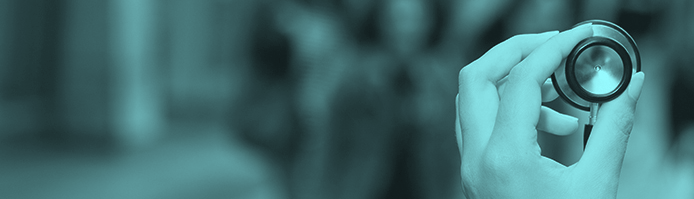 Een frisse blik op de zorgMaandag 31 januari 2022, 19.00 – 21.00 uur 
Programma 18:55	Opening nieuwjaarsbijeenkomst - door het districtsbestuur KNMG District Amsterdam/Noord-Holland19:00 	Introductie Leading Doctors - door Heleen Esser en Claire Loots19:10	Lezing Cultureel antropologische blik op de zorg: ‘Normaal abnormaal maken, en abnormaal normaal maken’ - door Heleen Esser en Claire Loots19:25	Lezing Sociologische blik op de zorg: ‘Samenhang systeem, cultuur, mens, en gedrag’ - door Heleen Esser en Claire Loots19:35	Interactieve opdracht: Hoe congruent is het gedrag in uw organisatie met de missie en visie? – discussie tussen deelnemers in ‘breakout-rooms’ (4 pers) van de virtuele meeting (Zoom)20:00 	Pauze + try-out voor virtuele borrel20:30 	Workshop: Physician well-being model - door Heleen Esser en Claire Loots20:40 	Workshop: Naar verandering toe. Hoe doe je dat? - door Heleen Esser en Claire Loots20:50 	Afsluiting - door Heleen Esser, Claire Loots en het districtsbestuur 21:00 	Virtuele borrel 